THE DIVISION OF HUMANITIES AND THE DEPARTMENT OF HISTORYAND POLITICAL SCIENCE PRESENT:U.S. POLITICS AND GOVERNMENT THROUGH EUROPEAN EYESA PANEL DISCUSSION FEATURINGGUNNAR SCHULTZ-BURKEL, FORMER SENIOR CORRESPONDENT, ARD (GERMAN PUBLIC TELEVISION)DAVID SMITH, WASHINGTON BUREAU CHIEF, THE GUARDIANMARCIN WRONA, WASHINGTON BUREAU CHIEF, TVN (POLAND)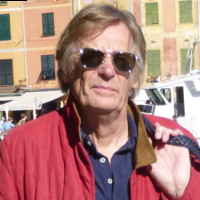 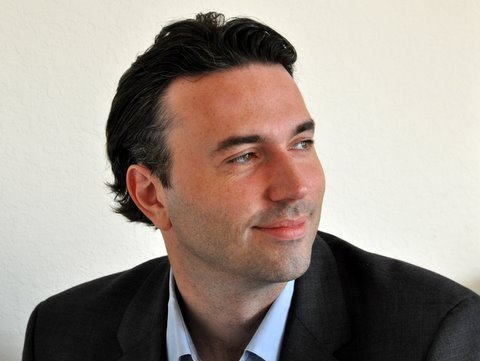 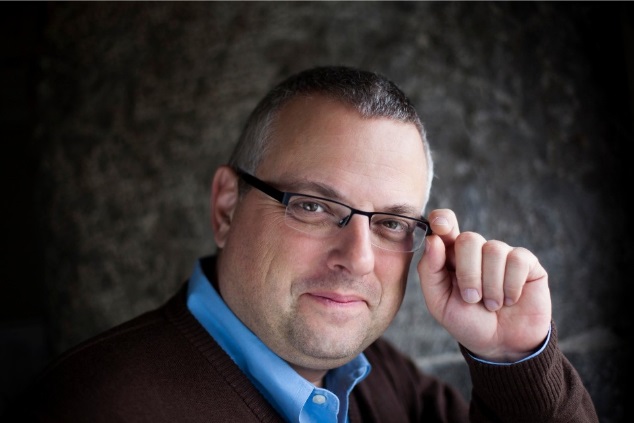 MODERATED BY PROFESSOR ANDREW KRIEGER, PH.DTUESDAY, OCTOBER 8, 2019, 12:45 – 2:30 PMSCIENCE WEST ROOM 301ROCKVILLE CAMPUSThis event is free and open to the public